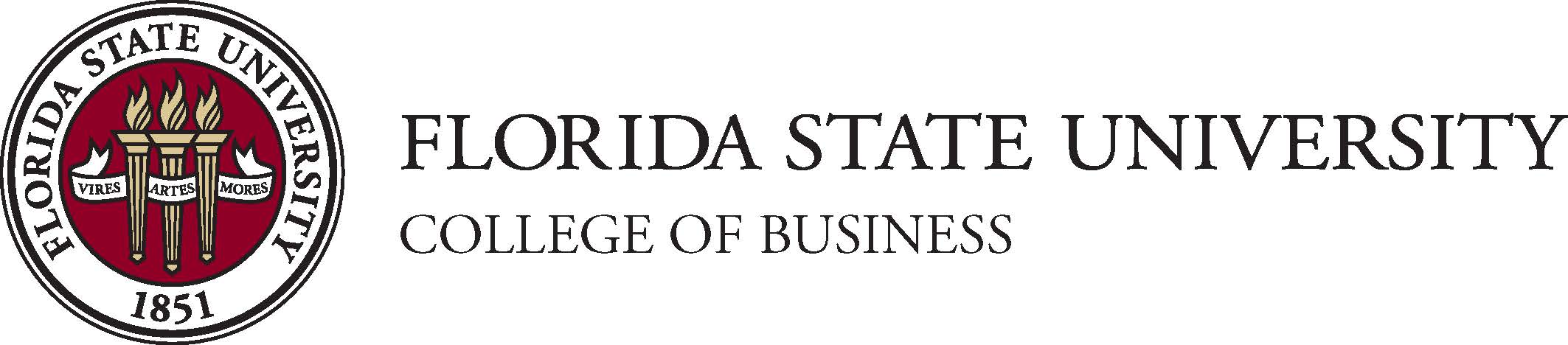 Applicant Statement Questions forMaster of Science in Business Analytics ProgramName:EMPLID:Please answer the following using additional space if needed. Each response should be 500 words or less. What are your career objectives after completing this graduate program? How will the MS-BA program help you achieve these goals?Discuss your relevant educational, professional, or other experience that will contribute to your success in the MS-BA program.Is there anything in your application file which you believe is not indicative of your true ability? If so, please explain. 